4-ое заседание 3-го созыва        КАРАР                                                                         РЕШЕНИЕ27-се  январь 2016 йыл                                № 28                          27 января 2016 годаО повестке дня  4-го заседания Совета сельского поселения Петропавловский сельсовет 3 созыва В соответствии с Регламентом Совета Сельского поселения Петропавловский сельсовет муниципального района Аскинский район  Республики Башкортостан Совет Сельского поселения Петропавловский сельсовет  муниципального района Аскинский район  Республики Башкортостан  3-го созыва РЕШИЛ:включить в повестку дня 4-го заседания Совета Сельского поселения Петропавловский сельсовет муниципального района Аскинский район  Республики Башкортостан 3-го созыва  вопросы:         1. Об утверждении Соглашения между органами местного самоуправления сельского поселения	 Петропавловский сельсовет муниципального района Аскинский район Республики Башкортостан и муниципального района Аскинский район Республики Башкортостан о передаче сельскому поселению части полномочий муниципального района Аскинский район. (внесен главой сельского поселения Петропавловский сельсовет            муниципального района, информирует А.К.Кадимов.)       2. О Комплексном плане мероприятий сельского поселения Петропавловский сельсовет муниципального района Аскинский район Республики Башкортостан по реализации в 2016 году   Положений Послания Главы Республики Башкортостан Государственному Собранию – Курултаю Республики Башкортостан.(внесен главой сельского поселения Петропавловский сельсовет            муниципального района, информирует А.К.Кадимов.)      3. О выделении денежных средств из бюджета сельского поселения на транспортировку Шафиевой Р.И. к месту лечения. (внесен главой сельского поселения Петропавловский сельсовет   муниципального района, информирует А.К.Кадимов.)      4. О  внесении изменений в штатное расписание администрации сельского поселения Петропавловский сельсовет.(внесен главой сельского поселения Петропавловский сельсовет   муниципального района, информирует А.К.)   Глава  сельского поселения Петропавловский сельсовет                        А.К.КадимовБАШҠОРТОСТАН РЕСПУБЛИКАҺЫ АСҠЫН РАЙОНЫ МУНИЦИПАЛЬ РАЙОНЫНЫҢ ПЕТРОПАВЛОВКА АУЫЛ СОВЕТЫАУЫЛ БИЛӘМӘҺЕ СОВЕТЫ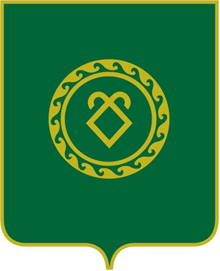 СОВЕТ СЕЛЬСКОГО ПОСЕЛЕНИЯ ПЕТРОПАВЛОВСКИЙ СЕЛЬСОВЕТ МУНИЦИПАЛЬНОГО РАЙОНА АСКИНСКИЙ РАЙОНРЕСПУБЛИКИ БАШКОРТОСТАН